POINTE SOUTH MIDDLE SCHOOL              Taji Givens-McCall (Parent Liaison)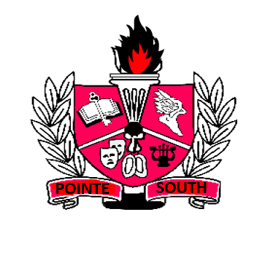 August  2019August  2019August  2019August  2019August  2019MonTueWedThuFriSat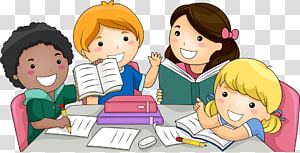 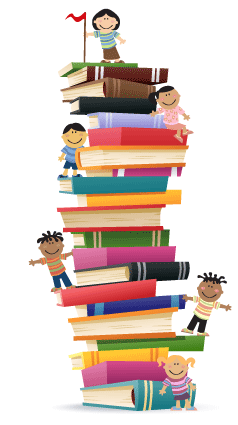 30Pre-Planning“Fraud Waste/Abuse”31Pre-PlanningParent Liaison Monthly Meeting 8:30-3:301 Pre-PlanningOpen House 3:00pm-5:00pm2 Pre-PlanningBuilding Staff Capacity “Code of Ethics”3 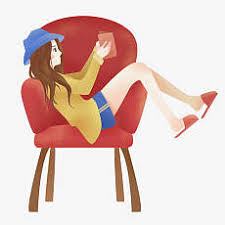 4 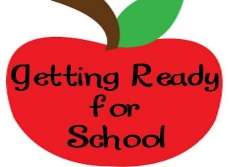 5 First Day of School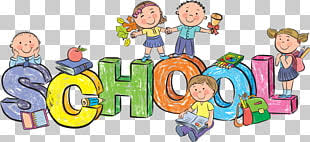 6 Edulog and Infinite Campus Training 8:30-2:307 Edulog and Infinite Campus Training 8:30-2:308 Review of Compact and Family Engagement Plan9 Compliance Documentation 1:00-3:30pm PLC (New Parent Liaisons)10 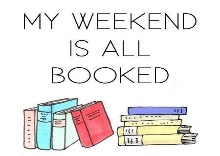 11 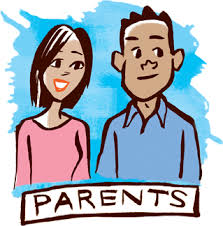 12 Review of Compact and Family Engagement Plan 13 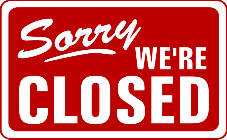 14 15 16 Parent & Family Engagement Plan 8:30-11 PLCSchool Parent Compact1:00-3:30 PLC17 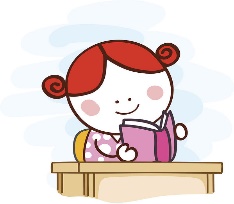 18 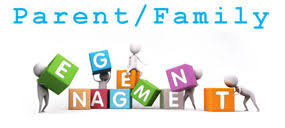 19 Parent& Family Engagement Plan & Input Meeting11:00am3:00pm20 Building Staff/Parent Capacity 8:30-11:00 PLCAnnual Title I Meeting 8:30-11:00 PLC21 Collaborative Planning Grade Level Teachers9:00am-2:00pmCompact Input22 Annual Title I Meeting5:30pm-6:30pm23 Edulog and Infinite Campus Training 8:30-2:3024 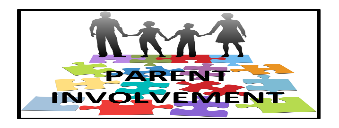 25 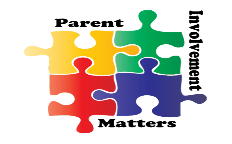 26 Annual Title I Meeting10:00am2:00pm27 Collaborative Planning Grade Teachers 9:00am-2:00pm28 Collaborative Planning Grade Teachers 9:00am-2:00pmCompact Input29 School Parent Compact1:00-3:30 PLC30 Annual Title I Meeting10:00am2:00pm(Make-Up)31 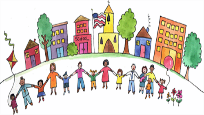 